Муниципальное бюджетное дошкольное образовательное учреждение                                                     детский сад № . Пензы «Ласточка»Консультация для родителей«Игры для развития памяти у дошкольников»Воспитатель:  Макеева Наталия ЮрьевнаПенза 2017В этом материале мы собрали игры для улучшения детской памяти. Не забывайте, что память очень сложный инструмент и если работать под давлением - ребенок намного хуже запоминает.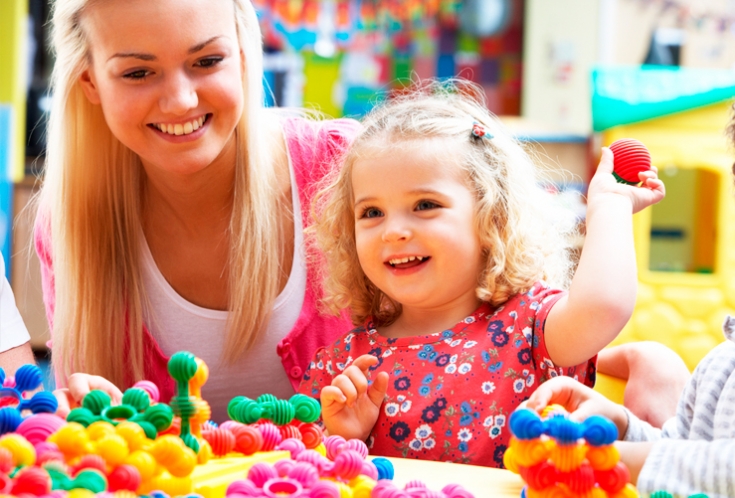 Вот перечень игр, которые отлично тренируют детскую память (хорошо подойдут для детей до 6-7 лет. Если они кажутся вам простыми, то просто немного усложните правила)Что дорисовано? Рисуем простой рисунок. Показываем ребенку. Просим отвернуться. Дорисовываем что-то (например, к дому с трубой дым или к коту хвост). Просим показать, что какой элемент появился на рисунке. Упражнение хорошо тренирует логику, зрительную память.Что исчезло? Это аналог описанной выше игры, только рисуем сюжет карандашом или фломастером на многоразовой доске и, напротив, стираем какую-то деталь.Пропало-появилось. Приготовьте набор игрушек, для первых этапов игры лучше разных. Выкладываем несколько игрушек перед ребенком и просим запомнить. Теперь попросите ребенка отвернуться и добавьте/уберите одну-две игрушки. Можно также менять порядок, чтобы усложнить задачу. Игра отлично тренирует зрительную память. Для усложнения можно использовать игрушки из одного набора, например фигурки из киндер-сюрприза или, как в нашем случае, персонажей одного типа.Расселение. В качестве домиков для игрушек найдите несколько подходящих коробочек. В каждую положим по игрушке. Задача ребенка - запомнить, кто в какой коробочке живет. Малыш отворачивается, взрослый вытаскивает игрушки и вместе с ребенком раскладывает их по "правильным" домикам.Детали. Расскажите ребенку небольшую сказку или рассказ. В конце уточните какую-нибудь небольшую деталь. Например, спросите, какого цвета одежда была у героя, или какие цветы героиня собирала в лесу.Признаки. Попросите малыша назвать как можно больше признаков одного предмета, например апельсина (оранжевый, круглый, шершавый и т.д.)Хитрый художник. Нарисуйте любую картинку с большим количеством деталей и "спрячьте" на ней буквы. Попросите ребенка их найти и назвать.Все перечисленные игры рассчитаны на стимуляцию зрительной памяти и логики. Это позволяет тренировать и соответственно улучшать память вашего малыша!